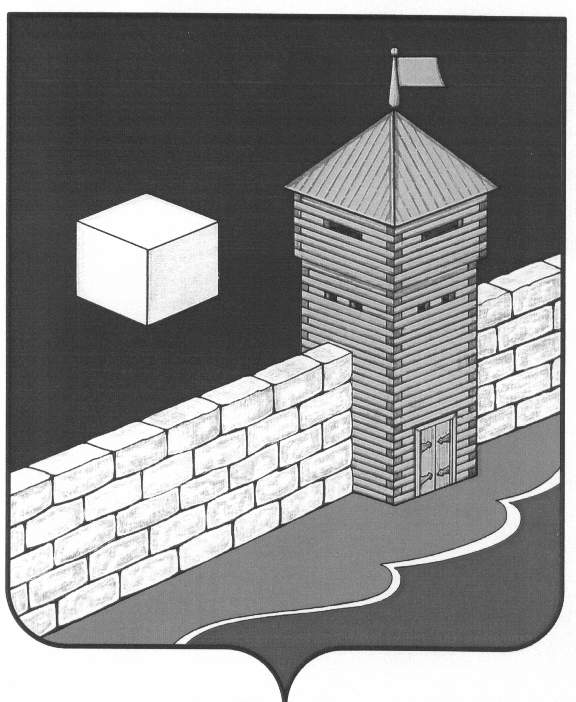 АДМИНИСТРАЦИЯ  БЕЛОУСОВСКОГО  СЕЛЬСКОГО ПОСЕЛЕНИЯПОСТАНОВЛЕНИЕд.23,кв.2,ул.Мира,с. Белоусово, Еткульский район, Челябинская область,456565, Россия,ОГРН  1027401636019 ,ИНН/КПП  7430000380/743001001" 24 "  апреля  2019г. № 23      с. БелоусовоО  запрете выжигания сухой травыи разведения костров на поляхна территорииБелоусовского сельского поселенияВ соответствии Правилами противопожарного режима, Утвержденными Постановлением Правительства Российской Федерации  № 390 от 25 апреля 2012г., Постановлением Правительства Российской Федерации  № 1213 от 10.11.2015г. «О  внесении изменений в Правила противопожарного режима в Российской Федерации»,  администрация Белоусовского сельского поселения  ПОСТАНОВЛЯЕТ:Запрещается выжигание сухой травянистой растительности, стерни, пожнивных остатках на землях сельскохозяйственного назначения и землях запаса, разведения костров на полях   Белоусовского сельского поселения.Использование открытого огня и разведение костров на землях сельскохозяйственного назначения и землях запаса могут проводиться при условии соблюдения требований пожарной безопасности.Запрещается в полосах отвода автомобильных дорог, полосах отвода и охранных зонах путепроводов и продуктопроводов выжигать сухую травяную растительность, разводить костры, сжигать хворост, порубочные остатки и горючие материалы, а также оставлять сухостойные деревья и кустарники.Контроль за исполнением настоящего постановления оставляю за собой.   Глава Белоусовскогосельского поселения                                                                   М.А.Осинцев